ул.О. Дорджиева, 23, п. Южный, Городовиковский район, Республика Калмыкия, 359065, (84731)  т. 98-3-24,e-mail:admyuzh@yandex.ru 27 апреля 2021 г.                                                  № 31                                                           п.Южный                                                            Об утверждении Порядка составления проекта бюджета Южненского сельского муниципального образования Республики Калмыкия на очередной финансовый год и плановый период В соответствии с пунктом 2 статьи 169, пунктом 3 статьи 184 Бюджетного кодекса Российской Федерации, Положением о бюджетном процессе в Южненском сельском муниципальном образовании Республики Калмыкия, Администрация Южненского сельского муниципального образования Республики Калмыкияпостановляет:1. Утвердить Порядок составления проекта бюджета Южненского сельского муниципального образования Республики Калмыкия на очередной финансовый год и плановый период согласно Приложению к настоящему постановлению.2.   Признать утратившим силу Постановление Администрации Южненского сельского муниципального образования  Республики Калмыкия № 13 от 19 февраля 2013 года «Об утверждении Порядка составления проекта бюджета Южненского сельского муниципального образования Республики Калмыкия на очередной финансовый год».2. Направить настоящее постановление в Финансовое управление Городовиковского районного муниципального образования Республики Калмыкия для использования в работе в рамках Соглашения №7 от 28 апреля 2017г.  «О передаче части полномочий по формированию, исполнению и контролю за исполнением бюджета Южненского сельского муниципального образования Республики Калмыкия».3. Настоящее постановление вступает в силу со дня его подписания и подлежит размещению на официальном сайте Администрации Южненского сельского муниципального образования Республики Калмыкия. Глава Южненского сельскогомуниципального образованияРеспублики Калмыкия (ахлачи)                                 			       Амарханова Э.Д.     УТВЕРЖДЕНпостановлением Администрации Южненского сельского муниципального образования РКот  27.04.2021г. № 31Об утверждении Порядка составления проекта бюджета Южненского сельского муниципального образования Республики Калмыкия на очередной финансовый год и плановый период1. Основные положения1.1 Настоящий Порядок составления проекта бюджета муниципального образования Южненского сельского муниципального образования Республики Калмыкия на очередной финансовый год и плановый период (далее - Порядок) разработан в соответствии с  пунктом 2 статьи 169, пунктом 3 статьи 184 Бюджетного кодекса Российской Федерации, Положением о бюджетном процессе в Южненском сельском муниципальном образовании РК и регламентирует основные этапы, а также полномочия участников процесса составления проекта бюджета Южненского сельского муниципального образования Республики Калмыкия (далее – Южненского СМО РК) на очередной финансовый год и плановый период (далее – проект местного бюджета).1.2 Составлению проекта местного бюджета должна предшествовать подготовка следующих документов, на которых основывается составление бюджета:прогноза социально-экономического развития Южненского СМО РК;основных направлений бюджетной, налоговой и долговой политики Южненского СМО РК на очередной финансовый год и плановый период;бюджетного прогноза (проекта бюджетного прогноза, проекта изменений бюджетного прогноза) на долгосрочный период;муниципальных программ Южненского СМО РК (далее – муниципальные программы).2. Полномочия участников бюджетного процесса по составлению проекта бюджета2.1. Администрация Южненского СМО РК (далее – администрация) при составлении проекта местного бюджета:1) одобряет прогноз социально-экономического развития Южненского СМО РК на очередной финансовый год и плановый период;2) принимает решение о начале работы над составлением проекта местного бюджета правовым актом администрации, регламентирующим порядок и сроки составления проекта местного бюджета (далее – план мероприятий);3) утверждает муниципальные программы и вносит в них изменения;4) рассматривает проект решения Южненского СМО РК о местном бюджете на очередной финансовый год и плановый период и представляемые вместе с ним документы и материалы.2.2. Финансовое управление Городовиковского РМО РК (далее – Финуправление) в рамках Соглашения №7 от 28 апреля 2017г.  «О передаче части полномочий по формированию, исполнению и контролю за исполнением бюджета Южненского сельского муниципального образования Республики Калмыкия» при составлении проекта местного бюджета:1) разрабатывает основные направления бюджетной, налоговой и долговой политики Южненского СМО РК на очередной финансовый год и плановый период и представляет на утверждение Главе Южненского СМО РК (ахлачи);2) разрабатывает бюджетный прогноз в случае принятия Южненского СМО РК решения о формировании бюджетного прогноза Южненского СМО РК (далее – бюджетный прогноз); 3) формирует и представляет администрации на утверждение план мероприятий;4) готовит совместно с главными администраторами доходов и главными администраторами источников финансирования дефицита бюджета прогноз по статьям классификации доходов и источников финансирования дефицита бюджета на очередной финансовый год и плановый период.Прогнозирование доходов на плановый период осуществляется на основе принятых налоговых ставок и нормативов отчислений, динамики поступления по каждому источнику доходов, с учетом темпов роста (снижения) одного или нескольких показателей, влияющих на изменение данного источника доходов;5) разрабатывает и направляет главным распорядителям бюджетных средств местного бюджета (далее – главные распорядители) проектировки предельных объемов бюджетных ассигнований местного бюджета;6) подготавливает проект порядка и методики планирования бюджетных ассигнований;7) подготавливает проект нормативного документ об установлении перечня и кодов целевых статей расходов местного бюджета;8) ведет реестр расходных обязательств Южненского СМО РК;9) рассматривает представленные главными распорядителями проекты муниципальных программ, предложения о внесении изменений в утвержденные муниципальные программы;10) осуществляет оценку ожидаемого исполнения местного бюджета за текущий финансовый год;11) формирует и представляет администрации проект решения Собрания депутатов Южненского СМО РК о бюджете на очередной финансовый год и плановый период (далее – проект решения о бюджете), а также документы и материалы, подлежащие представлению одновременно с указанным проектом.2.3. Главные распорядители при составлении проекта местного бюджета:1) ведут реестры расходных обязательств, подлежащих исполнению за счет бюджетных ассигнований, предусмотренных соответствующим главным распорядителям, и представляют их в Финуправление;2) представляют в Финуправление предложения по распределению бюджетных ассигнований на очередной финансовый год и плановый период по соответствующим разделам, подразделам, целевым статьям, видам расходов классификации расходов и кодам классификации операций сектора государственного управления;3) представляют в Финуправление обоснования бюджетных ассигнований;4) готовят в соответствии с планом мероприятий другие сведения, необходимые для составления проекта местного бюджета.2.4. Главные администраторы доходов местного бюджета и главные администраторы источников финансирования дефицита местного бюджета (далее – главные администраторы) разрабатывают и представляют в Финуправление прогноз поступлений администрируемых ими платежей в местный бюджет по кодам доходов бюджетной классификации, а также по источникам финансирования дефицита местного бюджета:1) прогноз поступления администрируемых налоговых и неналоговых доходов на очередной финансовый год и плановый период с пояснительной запиской.2) проекты нормативных актов о внесении изменений и дополнений в муниципальные правовые акты, регламентирующие порядок расчета и уплаты администрируемых доходов бюджета.3) прогноз поступлений и выплат по администрируемым источникам финансирования дефицита бюджета.3. Порядок составления проекта бюджета3.1. Финуправление до 1 августа текущего года разрабатывает и представляет администрации план мероприятий по подготовке проекта бюджета муниципального образования Южненского СМО РК, иных документов и материалов, необходимых для направления в Собрание депутатов Южненского СМО РК одновременно с проектом о местном бюджете.План мероприятий утверждается постановлением администрации Южненского СМО РК.На основании данных, подготовленных в соответствии с планом мероприятий, Финуправление составляет проект решения о бюджете.3.2. Администрация разрабатывает и в сроки, определенные планом мероприятий,  представляет в Финуправление:- предварительные показатели прогноза социально-экономического развития Южненского СМО РК;- ожидаемые итоги социально-экономического развития Южненского СМО РК за текущий финансовый год.3.3. Главные администраторы в соответствии с планом мероприятий представляют в Финуправление прогноз объемов поступлений в бюджет по соответствующим видам (подвидам) доходов и источникам финансирования дефицита бюджета на очередной финансовый год и плановый период.Финуправление после представления главными администраторами прогноза поступлений формирует прогноз доходной части местного бюджета.3.4. Финуправление в срок, установленный планом мероприятий, формирует и представляет на утверждение Главе Южненского СМО РК (ахлачи) проект основных направлений бюджетной, налоговой и долговой политики Южненского СМО РК на очередной финансовый год и плановый период.3.5. Главные распорядители в срок, установленный планом мероприятий:1) готовят и представляют в Финуправление по направлениям деятельности предварительные расчеты расходов местного бюджета на очередной финансовый год и плановый период, а также предложения по изменению объема и (или) структуры действующих расходных обязательств Южненского СМО РК;2) уточняют объем средств, необходимый для финансирования действующих и принимаемых муниципальных программ в очередном финансовом году и плановом периоде. 3.6. В случае принятия решения о формировании бюджетного прогноза муниципального образования в соответствии с требованиями Бюджетного Кодекса Российской Федерации, Финуправление разрабатывает бюджетный прогноз на шесть и более лет на основе прогноза социально-экономического развития муниципального образования на долгосрочный период.Порядок разработки и утверждения, период действия, а также требования к составу и содержанию бюджетного прогноза на долгосрочный период устанавливаются администрацией с соблюдением требований Бюджетного Кодекса Российской Федерации.3.7. Финуправление в срок, установленный планом мероприятий, формирует и представляет администрации проект решения о бюджете Южненского СМО РК. Постановлениеадминистрации Южненского сельского муниципального образования  Республики Калмыкия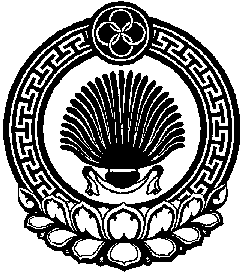 Хальмг ТанhчинЮжненск селана муниципальн  бурдэцин администрацин тогтавр